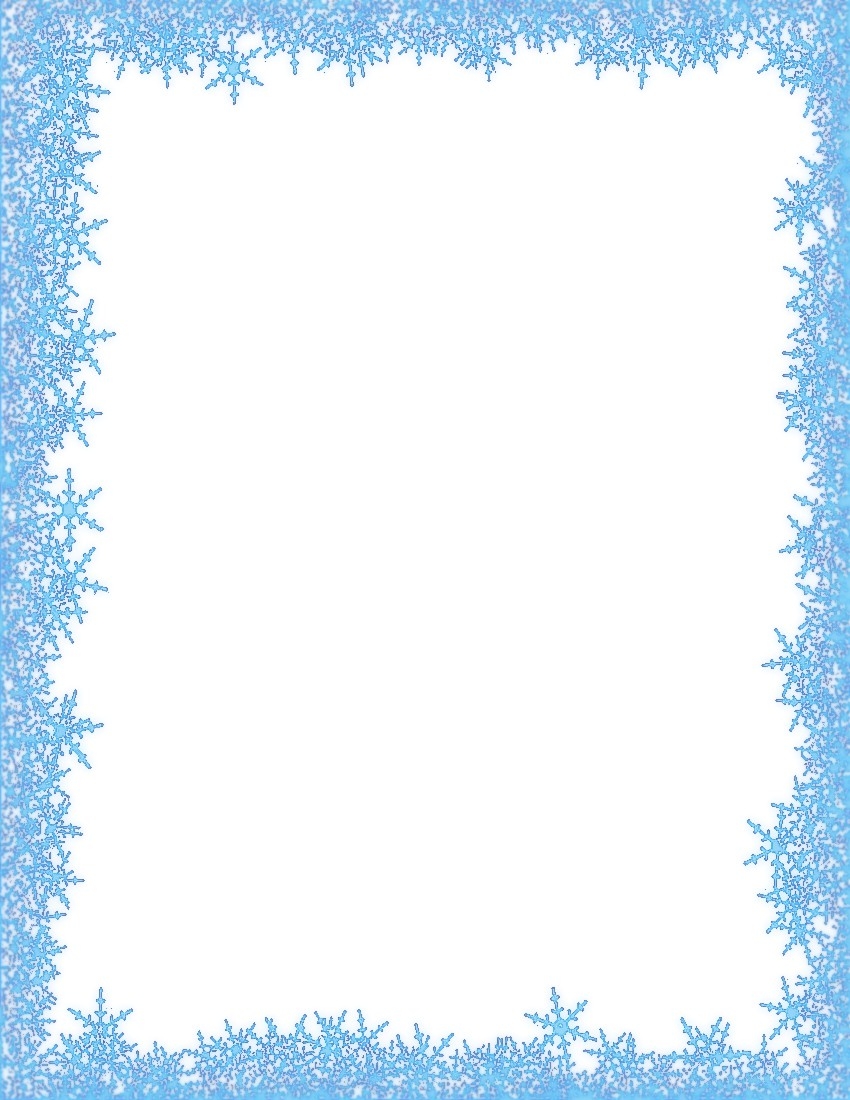 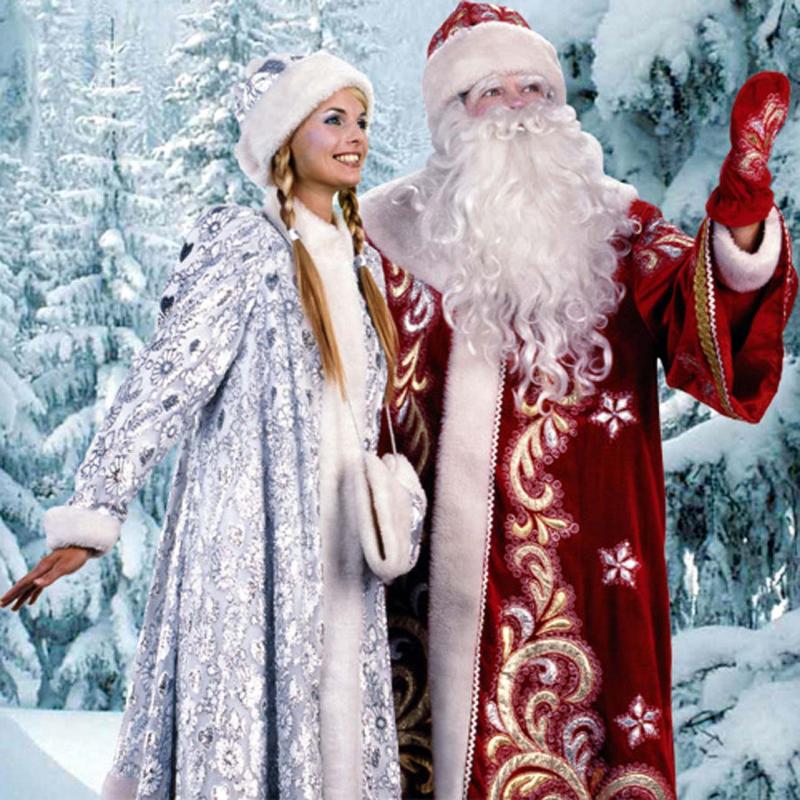                              ПЛАН МЕРОПРИЯТИЙ ПРАЗДНОВАНИЯ                 НОВОГО ГОДА И РОЖДЕСТВА                 с 27.12.2021 года по 09.01.2022 годаДата Наименование мероприятия Время проведенияМесто проведения         (ссылка на социальные сети)27 Декабря«Баба Яга против Нового года» - театрализованное представление11.00МАУ ДО ХМР «ЦДО»,                      п. Луговской, 
ул. Гагарина, д.227 Декабря«Капризная Снегурочка» - театрализованное представление11.00МАУ ДО ХМР «ЦДО», 
п. Горноправдинскул. Победы, 1а28 Декабря«Баба Яга против Нового года» - театрализованное представление11.00МАУ ДО ХМР «ЦДО», п. Луговской, 
ул. Гагарина, д.228 Декабря«Капризная Снегурочка» - театрализованное представление11.00МАУ ДО ХМР «ЦДО», 
п. Горноправдинскул. Победы, 1а28 Декабря«Новый год стучится в двери» - театрализованное представление13.00МАУ ДО ХМР «ЦДО»,                         п. Луговской, 
ул. Гагарина, д.2https://vk.com/club19491276029Декабря«Зимние забавы» - игры на свежем воздухе12.00МАУ ДО ХМР «ЦДО», 
п. Горноправдинскул. Победы, 1а29Декабря«Мастерская Деда Мороза «Новогодняя фантазия» - мастер класс по изготовлению новогодних сувениров13.00МАУ ДО ХМР «ЦДО», 
п. Горноправдинскул. Победы, 1а31 Декабря«Тигренок» - мастер класс по нанесению новогоднего аквагрима12.00МАУ ДО ХМР «ЦДО», п. Луговскойhttps://vk.com/club1949127601 Января «Новогодняя игрушка» - мастер-класс изготовления новогоднего сувенира13.00МАУ ДО ХМР «ЦДО», п. Горноправдинск 
https://vk.com/club1949127601 Января«Юные инспекторы дорожного движения» - работа объединения дополнительного образования14.00МКОУ ХМР «СОШ д. Шапша»1 Января«Новогодние часы» - мастер-класс изготовления елочных игрушек15.00МАУ ДО ХМР «ЦДО», 
п. Луговскойhttps://vk.com/club1949127602 Января«Посланьем добра сияет звезда» - мастер – класс изготовления новогоднего сувенира12.00МАУ ДО ХМР «ЦДО», п. Луговскойhttps://vk.com/club1949127602 Января «Новогодний гном» - мастер-класс изготовления гнома13.00МАУ ДО ХМР «ЦДО», п. Горноправдинск 
https://vk.com/club1949127602 Января«Юные инспекторы дорожного движения» - работа объединения дополнительного образования14.00МКОУ ХМР «СОШ д. Шапша»2 Января«Льются звуки жизни, счастья и добра, озаряя мысли светом Рождества» - мастер-класс изготовления рождественского ангела16.00МАУ ДО ХМР «ЦДО», 
п. Луговскойhttps://vk.com/club1949127603 Января«Спортивный клуб» - работа объединения дополнительного образования11.00МКОУ ХМР «СОШ с.Нялинское им. Героя Советского Союза В.Ф.Чухарева»3 Января «Елочка-красавица» - мастер-класс по изготовлению новогоднего подарка12.00МАУ ДО ХМР «ЦДО», 
п. Луговскойhttps://vk.com/club1949127603 Января«Я – Патриот» - работа объединения дополнительного образования12.00МКОУ ХМР «СОШ                                п. Красноленинский»3 Января«Новогодняя снежинка» - мастер-класс по изготовлению снежинки14.00МАУ ДО ХМР «ЦДО», 
п. Горноправдинск 
https://vk.com/club1949127603 Января«Юные инспекторы дорожного движения» - работа объединения дополнительного образования14.00МКОУ ХМР «СОШ д. Шапша»3 Января«Новый год встречаем, старый провожаем» - онлайн-встреча 15.00МКОУ ХМР «СОШ с. Кышик»https://vk.com/club1313697973 Января«Музыкальный театр «Школьная пора» - работа объединения дополнительного образования15.00МКОУ ХМР «СОШ с. Батово»3 Января«Волейбол» - работа объединения дополнительного образования17.00МКОУ ХМР «СОШ с. Батово»3 Января«Волейбол» - работа объединения дополнительного образования17.00МКОУ ХМР «СОШ п. Кирпичный»3 Января«Северное многоборье» - работа объединения дополнительного образования17.00МКОУ ХМР «СОШ д. Согом»3 Января«А на улице мороз» - танец-игра17.00МАУ ДО ХМР «ЦДО», 
п. Луговской 
https://vk.com/club1949127603 Января«Спортивная секция» - работа объединения дополнительного образования17.00МКОУ ХМР «ООШ с. Тюли»3 ЯнваряВоенно-патриотический клуб «Констриктор» - работа объединения дополнительного образования18.00МКОУ ХМР «СОШ с. Елизарово»  4 Января «Орнитоптер» - мастер-класс по изготовлению механической птицы10.00МАУ ДО ХМР «ЦДО»,                       п. Луговской 
https://vk.com/club1949127604 Января«Спортивный клуб» - работа объединения дополнительного образования11.00МКОУ ХМР «СОШ с.Нялинское им. Героя Советского Союза В.Ф.Чухарева»4 Января«Новогодний подсвечник» - мастер-класс изготовления новогоднего сувенира12.00МАУ ДО ХМР «ЦДО», п. Луговской 
https://vk.com/club1949127604 Января«Изостудия «Юный художник» - работа объединения дополнительного образования12.00МКОУ ХМР «СОШ                                п. Красноленинский»4 Января«Юный эколог» - работа объединения дополнительного образования12.00МКОУ ХМР «ООШ с. Тюли»4 Января«Хореографический кружок «Искра» - работа объединения дополнительного образования12.00МКОУ ХМР «СОШ                                п. Красноленинский»4 Января«Мастерская Деда Мороза» - мастер-класс изготовления новогоднего сувенира13.00МАУ ДО ХМР «ЦДО», п. Луговской, 
ул. Гагарина, д.24 Января«Новогодние мечты» - мастер-класс изготовления новогоднего сувенира13.00МАУ ДО ХМР «ЦДО», 
п. Горноправдинск 
https://vk.com/club1949127604 Января«Юные инспекторы дорожного движения» - работа объединения дополнительного образования14.00МКОУ ХМР «СОШ д. Шапша»4 Января«Шахматы» - работа объединения дополнительного образования14.00МКОУ ХМР «ООШ д. Ягурьях»4 Января«Секция «Волейбол» - работа объединения дополнительного образования14.00МКОУ ХМР «ООШ имени братьев Петровых с. Реполово»4 ЯнваряКукольный театр «Серпантин» - работа объединения дополнительного образования15.00МКОУ ХМР «СОШ д. Согом»4 Января«История старого чемодана» - кукольный театр15.00МКОУ ХМР «СОШ с. Кышик»https://vk.com/club1313697974 Января«Ох, зима хороша!» - танец-игра15.00МАУ ДО ХМР «ЦДО», п. Луговской 
https://vk.com/club1949127605 Января«Дед Мороз везет подарки» - мастер-класс изготовления сладкого подарка10.00МАУ ДО ХМР «ЦДО»,                        п. Луговской 
https://vk.com/club1949127605 Января«Военно-патриотический клуб «Патриот» - работа объединения дополнительного образования11.00МКОУ ХМР «СОШ с.Нялинское им. Героя Советского Союза В.Ф.Чухарева»5 Января«Юный эколог» - работа объединения дополнительного образования12.00МКОУ ХМР «ООШ с. Тюли»5 Января«Забавы Деда Мороза» - игровая программа на свежем воздухе13.00МАУ ДО ХМР «ЦДО»,                           п. Луговской, 
ул. Гагарина, д.25 Января«Юные инспекторы дорожного движения» - работа объединения дополнительного образования14.00МКОУ ХМР «СОШ д. Шапша»5 ЯнваряСтудия декоративно прикладного творчества «Сундучок» - работа объединения дополнительного образования15.00МКОУ ХМР «СОШ д. Согом»5 Января«Уроки грима» - мастер-класс15.00МКОУ ХМР СОШ с. Кышикhttps://vk.com/club1313697975 Января «Рождественский ангел» - мастер-класс изготовления Рождественского ангела 15.00МАУ ДО ХМР «ЦДО», 
п. Горноправдинск 
https://vk.com/club1949127605 Января«Спортивная секция» - работа объединения дополнительного образования17.00МКОУ ХМР «ООШ с. Тюли»5 Января«Шахматы» - работа объединения дополнительного образования17.00МКОУ ХМР «СОШ п. Кирпичный»  5 Января«Волейбол» - работа объединения дополнительного образования17.00МКОУ ХМР «СОШ с. Батово»5 ЯнваряВоенно-патриотический клуб «Констриктор» - работа объединения дополнительного образования18.00МКОУ ХМР «СОШ с. Елизарово»  6 Января«Военно-патриотический клуб «Патриот» - работа объединения дополнительного образования11.00МКОУ ХМР «СОШ с.Нялинское им. Героя Советского Союза В.Ф.Чухарева»6 Января «С Новом годом!»  -  мастер-класс изготовления новогодней открытки12.00МАУ ДО ХМР «ЦДО»,                          п. Луговской 
https://vk.com/club1949127606 Января«Я – Патриот» - работа объединения дополнительного образования12.00МКОУ ХМР «СОШ                                п. Красноленинский»6 Января«Новогодний сувенир» - мастер класс по изготовлению новогодних сувениров12.00МАУ ДО ХМР «ЦДО», 
п. Горноправдинскул. Победы, 1а6 ЯнваряИзостудия «Дизайн» - работа объединения дополнительного образования12.00МКОУ ХМР «СОШ п. Кирпичный»6 Января«Рождественский семейный шахматный турнир»13.00МАУ ДО ХМР «ЦДО»,                          п. Луговской ул. Гагарина, д.26 Января«Шахматы» - работа объединения дополнительного образования14.00МКОУ ХМР «ООШ д. Ягурьях»6 Января«Юные инспекторы дорожного движения» - работа объединения дополнительного образования14.00МКОУ ХМР «СОШ д. Шапша»6 Января«3 D – Делай Добро Другим» - работа объединения дополнительного образования15.00МКОУ ХМР «СОШ с. Батово»6 ЯнваряСтудия декоративно прикладного творчества «Сундучок» - работа объединения дополнительного образования15.00МКОУ ХМР «СОШ д. Согом»6 Января«Уроки грима» - мастер-класс15.00МКОУ ХМР «СОШ с. Кышик»https://vk.com/club1313697976 Января«Лаборатория исследований» - работа объединения дополнительного образования16.00МКОУ ХМР «СОШ с. Кышик»6 Января«Северное многоборье» - работа объединения дополнительного образования17.00МКОУ ХМР «СОШ д. Согом»6 Января«Волейбол» - работа объединения дополнительного образования17.00МКОУ ХМР «СОШ п. Кирпичный»6 Января«Игры от Деда Мороза» - новогодняя игра17.00МАУ ДО ХМР «ЦДО», п. Луговской 
https://vk.com/club1949127607 Января«Рождественский спектакль»11.00МАУ ДО ХМР «ЦДО»,                         п. Луговской ул. Гагарина, д.27 Января«Юный шахматист» - работа объединения дополнительного образования11.00МКОУ ХМР «СОШ с.Нялинское им. Героя Советского Союза В.Ф.Чухарева»7 Января«Изостудия «Юный художник» - работа объединения дополнительного образования12.00МКОУ ХМР «СОШ                                п. Красноленинский»7 ЯнваряИзостудия «Дизайн» - работа объединения дополнительного образования12.00МКОУ ХМР «СОШ п. Кирпичный»7 Января«Юные инспекторы дорожного движения» - работа объединения дополнительного образования14.00МКОУ ХМР «СОШ д. Шапша»7 Января«Секция «Волейбол» - работа объединения дополнительного образования14.00МКОУ ХМР «ООШ имени братьев Петровых с. Реполово»7 ЯнваряКукольный театр «Серпантин» - работа объединения дополнительного образования15.00МКОУ ХМР «СОШ д. Согом»7 Января«Музыкальный театр «Школьная пора» - работа объединения дополнительного образования15.00МКОУ ХМР «СОШ с. Батово»7 Января«Как устроены хлопушки» - мастер класс по изготовлению безопасной хлопушки для детей15.00МКОУ ХМР «СОШ с. Кышик»https://vk.com/club1313697977 Января«Чтение Рождественской сказки»16.00МКОУ ХМР «СОШ с. Кышик»https://vk.com/club1313697977 Января«Шахматы» - работа объединения дополнительного образования17.00МКОУ ХМР «СОШ п. Кирпичный»8 Января«Юный шахматист» - работа объединения дополнительного образования11.00МКОУ ХМР «СОШ с.Нялинское им. Героя Советского Союза В.Ф.Чухарева»8 Января«Театральный сундучок» - работа объединения дополнительного образования12.00МКОУ ХМР «СОШ                                п. Красноленинский»8 Января«Игры на свежем воздухе с Дедом Морозом» - игровая программа на свежем воздухе12.00МАУ ДО ХМР «ЦДО», 
п. Горноправдинскул. Победы, 1а8 Января«В Новый год танцуют все!» - танцевальный марафон13.00МАУ ДО ХМР «ЦДО», п. Луговской ул. Гагарина, д.28 Января«Юные инспекторы дорожного движения» - работа объединения дополнительного образования14.00МКОУ ХМР «СОШ д. Шапша»8 Января«3 D – Делай Добро Другим» - работа объединения дополнительного образования15.00МКОУ ХМР «СОШ с. Батово»9 Января«БИО-Лаборатория» - работа объединения дополнительного образования11.00МКОУ ХМР «СОШ с.Нялинское им. Героя Советского Союза В.Ф.Чухарева»9 Января«Зимние забавы» - игровая программа на свежем воздухе12.00МАУ ДО ХМР «ЦДО», 
п. Горноправдинскул. Победы, 1а9 Января«Театральный сундучок» - работа объединения дополнительного образования12.00МКОУ ХМР «СОШ                                п. Красноленинский»9 Января«Ох, зима хороша!» - танец-игра13.00МАУ ДО ХМР «ЦДО»,                           п. Луговской 
улhttps://vk.com/club194912760